关于我校选拔赴澳洲阿德莱德大学2019年春季学期（全科方向）访学通知项目背景：为了给我校学生提供赴世界一流大学交流与学习的机会，我校组织2019年赴澳洲阿德莱德大学学期学术交流项目。项目期间，同学们将作为阿德莱德大学全日制学生注册，与当地学生一起进行专业课学习，并获得阿德莱德大学提供的官方正式成绩单,有机会拿到海外教授推荐信，为后续海外申研深造提供海外学术背景强力支持。现将相关事项通知如下：项目时间:2018年秋季学期赴澳洲阿德莱德大学学期或学年学习选拔人数: 名额总量有限情况下，先申请先录取原则适合专业：全科专业开放，无限制要求；无年级要求,本科生研究生都能参加。推荐:此项目为我校正式校内项目。校方直接录取，本项目不收取任何的服务费用，费用直接交给海外大学,学生纳入海外大学校级学生管理系统。相比其他机构同项目省4万人民币左右服务费用。项目概览阿德莱德大学（The University of Adelaide）简称阿大，位于澳大利亚南部阿德莱德市，是澳大利亚历史上的第三所大学，澳大利亚常春藤名校联盟“八大名校”之一，被评为澳洲五星级大学。自1874年创校以来，阿德莱德大学一直位居澳大利亚顶尖大学之列。截至2008年，阿德莱德大学曾培养出3个诺贝尔奖为澳洲最多，和108个罗德奖的获得者。新加坡两任总统毕业于此校。近年来一直是世界百强大学，位于世界大学1%范围之内。阿德莱德大学具备显著优势的领域包括：酿酒与食品、健康科学、生物科学、物理科学、信息技术与电信、环境科学和社会科学。项目优势学术背景提升：一个学期或一个学年的专业课学习，与澳洲当地学生及其他国际学生一起从师于世界顶级学者，零距离体验世界级公立名校学习氛围，获得阿德莱德大学提供的官方成绩单，可申请名校教授推荐信，为后续海外申研提供助力；2.签证良好记录：学生持学生签证赴澳学习，为以后海外学习保有良好入境记录；3.提升国际视野：学校组织丰富的课外活动，最大限度增加与国际学生的课外互动，与世界各国学生朝夕相处，由此英语语言获得巨大进步，并且收获友谊。4.学术氛围：阿德莱德大学是澳洲举重轻重大学，其学术氛围优秀，澳大利亚一共得9名诺贝尔奖获得者中，有5位来自阿德莱德大学。5.地理位置优越，阿德莱德是世界上非常宜居的城市，一直保持在世界宜居城市前5，当地治安非常的好，且环境宜人，非常让人向往的学习之地。 5.学校和专业排名：2011年QS世界大学排名 第91名；2010-2011泰晤士报世界大学排名 第73名；澳洲大学2010-2011排名 第4名，大洋洲第4名；全球教育商学院排名网国家商学院排名 第14名；泰晤士报高等教育-QS亚太地区商学院排名 第26名；地理和地质科学全球第72位；土木和结构工程学科全球第89位；机械机电和航天工程全球第81位；医学全球第77位； 环境科学和地球科学全球第75位 ；法律专业全球第80位； 经济学科全球第83位； 会计和金融学科全球第81位6.海外院校服务系统：学校提供了全面的学生服务，包括课程选修，医疗服务，健康保险，安全服务。项目内容报名申请：1、全日制在校大学生（本科生、研究生）2、GPA 3.03、英语语言成绩最低要求：托福80（有小分要求）；或雅思6.5（有小分要求）个别专业要求雅思7.0，或托福94 ，具体语言要求，咨询老师。备注：学生每学期需选择4门专业课（对应12个学分）或3门课（对应9个学分）。可选课程的范围包括人文学科、工程、计算机、数理、健康科学、科学技术、商业管理等。项目日期以及费用学习时段：2019年2月-7月学费预估（全部为海外大学官方网站公示费用）：9000澳元（9学分费用）；12000澳元（12学分）(该费用仅为学费，不包括住宿费，签证申请和培训费、生活费，机票费用)项目申请截止日期： 2018年10月5日联系信息联系项目负责人Sara老师(报名越早,越能占据名额)                                  邮箱：sarachen@internationalstudypartners.org电话：028-64230605 (9:00AM-15:00PM，工作时间) 请在工作时间内联系；远学网站：www.yuanxue.org 添加微信咨询或报名，添加时，请标注国内学习学校+专业+姓名 (微信号: someday129)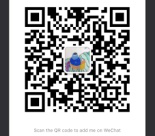 